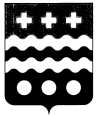  РОССИЙСКАЯ  ФЕДЕРАЦИЯАДМИНИСТРАЦИЯ МОЛОКОВСКОГО РАЙОНАТВЕРСКОЙ  ОБЛАСТИПОСТАНОВЛЕНИЕОб организации обучения населения, не занятого в сферах производства и обслуживания, в учебно-консультационном пункте по гражданской обороне и чрезвычайным ситуациям Молоковского муниципального округа Тверской областиВ соответствии с Федеральными законами от 12.02.1998 N 28-ФЗ «О гражданской обороне» и от 21.12.1994 N 68-ФЗ «О защите населения и территорий от чрезвычайных ситуаций природного и техногенного характера», постановлениями Правительства Российской Федерации от 02.11.2000 N 841 «Об утверждении Положения об организации обучения населения в области гражданской обороны» и от 18.09.2020 N 1485 «Об утверждении Положения о подготовке граждан Российской Федерации, иностранных граждан и лиц без гражданства в области защиты от чрезвычайных ситуаций природного и техногенного характера», в целях создания учебно-консультационного пункта по гражданской обороне и чрезвычайным ситуациям и проведения в них обучения неработающего населения  Молоковского муниципального округа ,-ПОСТАНОВЛЯЮ:Создать учебно-консультационный пункт по гражданской обороне и защите от чрезвычайных ситуаций (далее - УКП) в Администрации Молоковского  муниципального округа поселок Молоково.Утвердить типовое Положение об учебно-консультационном пункте по гражданской обороне и чрезвычайным ситуациям Молоковского муниципального округа Тверской области согласно приложению.Для осуществления деятельности УКП назначить:руководителем УКП Администрации Молоковского муниципального округа– первого заместителя Главы Молоковского муниципального округа- Ю.Ю.Зеленцова;инструктором (консультантом) УКП – главного специалиста отдела мобилизационной подготовки, по делам ГО и ЧС Администрации  Молоковского муниципального округа – Н.Н.Баринову.4.  Настоящее постановление вступает в силу со дня его подписания. 5.  Контроль за исполнением настоящего постановления возложить на первого заместителя Главы администрации Молоковского района Зеленцова Ю.Ю.Глава Молоковского  муниципального округа                                                          А.П.ЕфименкоПоложениеоб учебно-консультационном пунктепо гражданской обороне и чрезвычайным ситуациямМолоковского муниципального округа1. Общие положения1. Учебно-консультационные пункты по гражданской обороне и чрезвычайным ситуациям (далее - УКП ГОЧС) предназначены для проведения мероприятий по подготовке неработающего населения Молоковского муниципального округа по вопросам действий при угрозе и возникновении чрезвычайных ситуаций, возникающих при военных конфликтах или вследствие этих конфликтов, а также оказания консультационных услуг населению в области гражданской обороны и защиты от чрезвычайных ситуаций природного и техногенного характера (далее – ЧС).2. УКП ГОЧС создается в соответствии с требованиями Федеральных законов от 21.02.1994 г. N 68-ФЗ "О защите населения и территорий от чрезвычайных ситуаций природного и техногенного характера" и от 12.02.1998 г. N 28-ФЗ "О гражданской обороне", Постановлений Правительства Российской Федерации от 24.07.1995 N 738 "О порядке подготовки населения в области защиты от чрезвычайных ситуаций" и от 02.11.2000 N 841 "Об утверждении Положения об организации обучения населения в области гражданской обороны".3. Основная цель создания УКП ГОЧС - в максимальной степени привлечь к подготовке неработающее население, добиться, чтобы каждый гражданин мог грамотно действовать в любых чрезвычайных ситуациях как мирного, так и военного времени.4. УКП ГОЧС создается на базе управляющих организаций, товариществ собственников жилья либо жилищных кооперативы или иных специализированных потребительские кооперативов, осуществляющих управление многоквартирными домами (далее по тексту – организации), руководители которых являются непосредственными организаторами подготовки неработающего населения.5. Организационная структура УКП ГОЧС определяется финансовыми возможностями, величиной обслуживаемого микрорайона, количеством проживающего в нем неработающего населения и соответствует:учебный класс (отдельное помещение, вместимостью 15-20 человек, оснащенное техническими средствами обучения, наглядными и учебными пособиями, мебелью);пункт гражданской защиты (служебное помещение, оборудованное наглядными и учебными пособиями, техническим средством для просмотра обучающих видеофильмов, видеороликов или презентационным материалом);уголок гражданской защиты (информационно-справочный стенд с материалами для пропаганды знаний и информирования населения).6. В состав УКП ГОЧС входят: начальник учебного-консультационного пункта, 1 консультант, назначаемых из числа штатных сотрудников организации, прошедших специальную подготовку в области гражданской обороны и защиты от чрезвычайных ситуаций природного и техногенного характера.7. Финансирование и материальные расходы, связанные с организацией работы УКП ЧС осуществляется за счет средств организаций.2. Основные задачи УКП ГОЧС2.1. Основными задачами УКП ГОЧС являются: обучение граждан способам защиты от современных средств поражения;выработка у населения уверенности в надежности средств и способов защиты от чрезвычайных ситуаций различного характера; выработка практических навыков действий в условиях чрезвычайных ситуаций мирного и военного времени; повышение уровня морально-психологического состояния граждан, выработка способности правильно оценивать складывающуюся обстановку, принимать разумные и адекватные решения, осуществлять правильные действия; пропаганда важности и необходимости выполнения мероприятий ГО и ЧС в современных условиях. 3. Организация работы УКП ГОЧС3.1. Подготовка населения осуществляется путем:проведения занятий по утвержденной программе;проведения пропагандистских и агитационных мероприятий (бесед, лекций, вечеров вопросов и ответов, консультаций, показов учебных кино- и видеофильмов и др.);распространения и чтения памяток, листовок, пособий, прослушивания радиопередач и просмотра телепрограмм по тематике гражданской обороны и защиты от чрезвычайных ситуаций;участия в учениях и тренировках по гражданской обороне и защите от чрезвычайных ситуаций.3.2. Подготовка населения осуществляется круглогодично, наиболее целесообразный срок обучения в группах с 1 ноября по 30 апреля. В другое время проводятся консультации и прочие мероприятия.3.3. Большую часть учебного времени следует отводить практическим занятиям и тренировкам, в ходе которых отрабатывать действия по сигналам оповещения, правила пользования средствами индивидуальной и коллективной защиты, эвакуационные мероприятия.3.4. Подготовка населения проходит в учебных группах из 10 - 15 человек. При создании учебных групп необходимо учитывать возраст, состояние здоровья, уровень подготовки обучаемых по вопросам ГО и ЧС.3.5. Продолжительность занятий одной группы, как правило, 1 - 2 часа в день, кроме того, может применяться самостоятельная работа по изучению учебно-методической литературы.3.6. В конце учебного года проводится итоговое занятие методом беседы в сочетании с выполнением практических нормативов по выполнению приемов оказания первой медицинской помощи и пользования средствами индивидуальной и коллективной защиты.3.7. По окончании курса подготовки население должно:а) знать:основные принципы, средства и способы защиты от ЧС, а также правила поведения при их возникновении;основные требования пожарной безопасности в быту;основные средства и способы защиты от аварийно химически опасных веществ, современных средств поражения, последствий стихийных бедствий, аварий и катастроф;порядок действий по сигналу «Внимание всем!» и другим речевым сообщениям органов управления ГОЧС на местах;правила проведения эвакуационных мероприятий при возникновении ЧС.б) уметь:пользоваться индивидуальными и коллективными средствами защиты и изготавливать простейшие средства защиты органов дыхания;правильно действовать по сигналу «Внимание всем!» и другим речевым сообщениям органов управления ГОЧС в условиях стихийных бедствий, аварий и катастроф;оказывать само- и взаимопомощь при травмах, ожогах, переломах, ранениях, кровотечениях;защищать детей и обеспечивать безопасность при выполнении мероприятий ГО.3.8. Неработающее население, прошедшее подготовку по полной программе, в следующем году вместо текущей подготовки (частично или полностью) может привлекаться на проводимые учения и тренировки.3.9. Для проведения занятий и консультаций привлекаются сотрудники УКП ГОЧС, специалисты организаций, консультанты из числа активистов, прошедших подготовку в специализированных учебных заведениях. По медицинским темам и по вопросам психологической подготовки занятия проводят работники органов здравоохранения. Для отработки наиболее сложных тем, проведения практических занятий, тренировок привлекаются штатные работники органов, уполномоченных на решение задач в области гражданской обороны и преподаватели курсов ГО.4. Оборудование и оснащение УКП ГОЧС4.1. УКП ГОЧС оборудуется в специально отведенном помещении, где есть возможность создать необходимые условия для организации учебного процесса. 4.2. Учебный класс оборудуется:4.2.1. Стендами:единая система предупреждения и ликвидации чрезвычайных ситуаций (РСЧС);гражданская оборона Российской Федерации;классификация чрезвычайных ситуаций;виды ЧС и способы защиты населения при их возникновении;стенд под раздаточный материал, оборудованный для распространения памяток по действиям при возникновении ЧС природного и техногенного характера 4.2.2. Учебным имуществом:огнетушители (разные);ватно-марлевые повязки (ВМП);пакет перевязочные индивидуальные (ППИ);бинты, вата и другие материалы для обучения по изготовлению простейших средств индивидуальной защиты органов дыхания;учебная литература по ГО и защите от ЧС.4.2.3. Документацией:копия постановления администрации округа о создании УКП ГОЧС;приказ руководителя учреждения, при котором создан УКП ГОЧС, об организации его работы;положение об УКП ГОЧС.план работы УКП ГОЧС;распорядок дня работы УКП ГОЧС;расписания занятий и консультаций на год;журналы учета занятий и консультаций;журнал персонального учета населения, прошедшего подготовку;списки неработающих жильцов с указанием адреса, телефона и старших учебных групп.5. Обязанности начальника (организатора, консультанта) УКП ГОЧС5.1. Для проведения учебных занятий приказом руководителя, как правило, из числа штатных сотрудников назначается начальник (организатор, консультант) УКП ГОЧС. Он отвечает за планирование, организацию и ход учебного процесса, состояние учебно-материальной базы.5.2. Начальник УКП ГОЧС обязан:разрабатывать и вести планирующие, учетные и отчетные документы;в соответствии с расписанием проводить занятия и консультации;осуществлять контроль за ходом самостоятельной подготовки людей, оказывать индивидуальную помощь обучаемым;проводить инструктажи руководителей занятий и старших групп;вести учет подготовки неработающего населения;составлять годовой отчет о выполнении плана работы УКП ГОЧС;составлять заявки на приобретение учебных и наглядных пособий технических средств обучения, литературы, организовать их учет, хранение и своевременное списание;следить за содержанием помещения, соблюдением правил пожарной безопасности.07.04.2022           Молоково                               №111   Приложение № 1к постановлению Администрации Молоковского муниципального округаот 07.04.2022г. №111